Παρασκευή 20/4/2020Να συμπληρώσετε τον παρακάτω πίνακα:Να γράψετε σε κάθε κουτάκι τη κάθε λέξη σύμφωνα με αυτό που σας ζητά το πρώτο κουτάκι κάθε στήλης και στο τέλος να βάλετε και την αντίστοιχη εικόνα.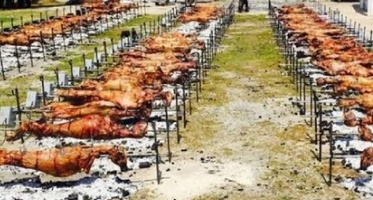 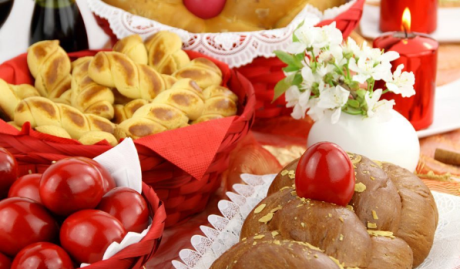 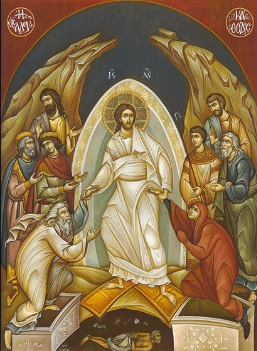 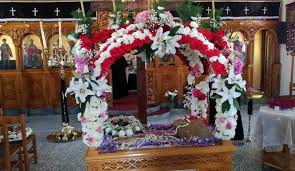 ΚΑΛΟ ΠΑΣΧΑ!!ΑΡΓΥΡΩ ΚΑΛΛΙΑ (ΠΕ86)ΧΡΩΜΑ: ΚΟΚΚΙΝΟΜΕΓΕΘΟΣ: 14 ΚΕΦΑΛΑΙΑ ΓΡΑΜΜΑΤΑΧΡΩΜΑ: ΠΡΑΣΙΝΟΜΕΓΕΘΟΣ: 16ΜΙΚΡΑ ΓΡΑΜΜΑΤΑΕΙΚΟΝΑΠασχαλινά αυγάΕπιτάφιοςΑνάστασηΠασχαλινό αρνί